Supplement 1. In-store traffic light labels in a community supermarket, Chelsea, MA (April – August 2014)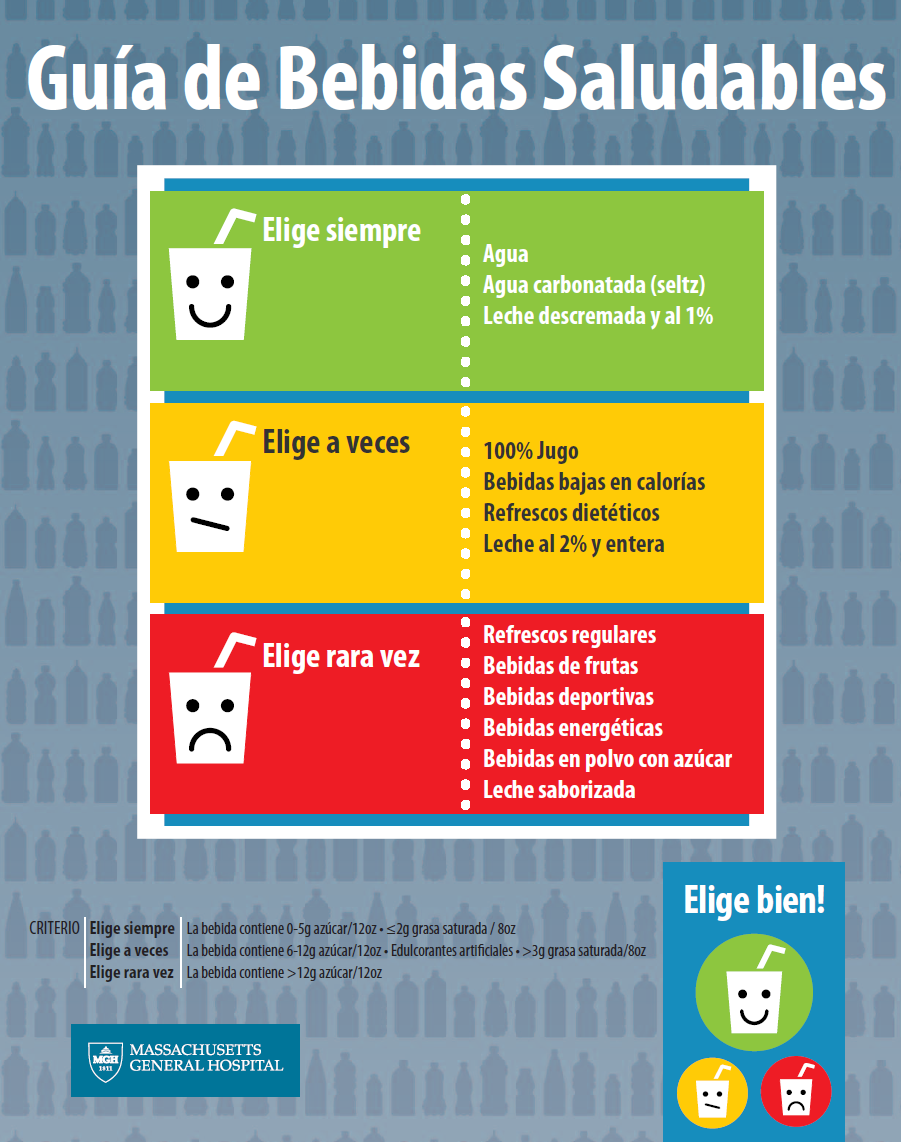 